福建福海创石油化工有限公司海边宿舍楼中央空调更新项目比选文件（文件编号：PTCG20240403004）福建福海创石油化工有限公司编制2024 年 4 月目	录第一章	比选公告 第二章	比选须知第三章	参选文件的编制 第四章	评比规则第五章	合同授予第六章	中选后相关履约要求 第七章	其它附件一：合同条款附件二：参选文件（范本）第一章	比选公告 福建福海创石油化工有限公司拟对本公司海边宿舍楼中央空调更新项目（项目编号：FHC-PTCG20240403004）进行国内公开比选。为了“公开、公平、公正、透明”，引导参选人进行正确参选，特制定本规定文件，欢迎国内符合条件的供应商积极参选。福建福海创石油化工有限公司承诺本次自主比选不存在任何障碍，保证本公告的内容不存在任何重大遗漏、虚假陈述或严重误导，并对其内容的真实性、完整性和有效性负责。一、项目概况1. 项目名称：福海创海边宿舍楼中央空调更新项目 2. 项目范围：福海创海边宿舍楼（其中3个楼层：分别为：第5层、第9层、第10层）中央空调旧机组拆除，新机组供货、安装、调试。3. 空调备选品牌：格力、海尔、美的、海信、麦克维尔、大金。4. 比选项目简要说明：详见附件《福海创海边宿舍楼中央空调更新发包说明》5. 项目控制价格：人民币195万元（含税价）二、参选人资格要求：1. 参选人必须具备有效的企业法人营业执照，具有在中华人民共和国注册的法人资格。2. 参选人需配备有专业的售后服务人员，售服人员持有有效期内的特种作业操作证（焊接与热切割作业证，电工作业证，制冷与空调作业证），能保证接到报修电话后24h内到场维修。3. 没有失信黑名单记录（以最高院失信被执行人系统发布信息为准）。4. 与比选人无诉讼纠纷。5. 本项目不接受联合体投标，不允许转包或分包。三、参选文件递交的截止时间、地点：1．参选文件递交的截止时间：自公示之日起7天，即自2024年04月19日至2024年04月25日17:00之前（以收到参选文件为准），公示期间请有意向参选人联系比选人进行实地勘察及技术交流澄清。2．参选文件递交地点：福建省漳州市漳浦县杜浔镇杜昌路9号福建福海创石油化工有限公司办公楼三楼设备及服务团队，联系人：黄梅钦    联系电话：0596-6311073四、本自主比选采用综合评标办法，经技术评选和商务评选后选择综合总分最高者作为中选单位，技术部分和商务部分占比3:7。五、本项目参选保证金：人民币3.90万元。六、联系人：商务联系人：黄梅钦 0596-6311073，huangmq@fjpec.com.cn技术联系人：陈志文0596-6311667，zwchen@fhcpec.com.cn现场联系人：陈志波0596-6311070，zbchen@fhcpec.com.cn  纪检监察室电话：0596-6311774联系地址：福建省漳州市漳浦县杜浔镇杜昌路9号（福海创办公楼三楼，设备及服务团队）邮    编：363216                                                福建福海创石油化工有限公司                                                       2024年4月19日第二章	比选须知一、比选内容1. 项目名称：福海创海边宿舍楼中央空调更新项目 2. 项目范围：福海创海边宿舍楼（其中3个楼层：分别为：第5层、第9层、第10层）中央空调旧机组拆除，新机组供货、安装、调试。3. 空调备选品牌：格力、海尔、美的、海信、麦克维尔、大金。4. 比选项目简要说明：详见附件《福海创海边宿舍楼中央空调更新发包说明》5. 项目控制价格：人民币195万元（含税价）6. 承包方式：本项目采用发包范围内含税包干单价的发包方式。二、项目概况：详见附件《福海创海边宿舍楼中央空调更新发包说明》三、比选范围及主要内容要求：1. 承包商投标书须包含具体施工方案，包括人力配置和施工进度计划。2. 报价须包含税金、管理费用等杂项费用以及工安费用。3. 承包商报价前需了解现场实际情况，以确定施工材料数量、施工工作量，所有材料及施工过程中的机具费用均由承揽商负责，施工过程中产生其它的工作量均视为优惠报价，除铜管报单价按实结算外，其它不予追加。4. 质量保证：本批次空调要求产品整机质保2年，压缩机质保3年。5. 项目完工后两周内按照要求提交书面完工报告（含竣工图）、验收证明书、项目量确认单、结算款申请单、合格证等报支资料，报告要求盖单位公章。6. 承包商投标前须核实工作量，决购后除铜管外其它设备及材料不得以任何理由要求追加，为交钥匙工程。7. 项目期限：合同签订之日起2个月内完成。8. 控制价：本项目最高限价为含税包干总价不超过RMB195万元。参选人在比选文件中填报的投标含税总价高于最高限价的，视为未实质性响应招标文件要求，其报价将被视为无效报价。四、定义和解释1.“比选人”系福建福海创石油化工有限公司，即业主方。2.“参选人”系指向比选人报名并接受邀请，领取比选文件，且已经提交或准备提交本次参选文件的法人。3.“参选人代表”系指全权代表参选人参加本次比选活动并签署参选文件的人，如果参选人代表不是参选人的法定代表人，须持有《法定代表人授权委托书》详见附件。五、比选文件组成1.比选文件包括下列内容：比选公告、比选须知、项目内容、合同书格式、报价单、承诺函等。2.比选文件除 1 中内容外，比选人在比选期间发出的书面文件和其他修改或补充函件，均是比选文件不可分割的组成部分。3.参选人应认真阅读、并充分理解比选文件的全部内容（包括所有的补充、修改内容、重要事项、格式、条款和技术规范、参数及要求等）。参选人没有按照比选文件要求提交全部资料，或者没有对比选文件在各方面都做出实质性响应是参选人的风险，有可能导致其参选被拒绝，或被认定为无效参选或被确定为参选无效。六、比选文件的澄清参选人获取比选文件后，应仔细检查比选文件的所有内容，如有残缺等问题应在获得比选文件 3 日内向比选人提出。参选人若对比选文件有任何疑问，应在参选截止时间前 5 日，按参选须知载明的地址以书面形式（包括书面、传真、电子邮件下同）通知到比选人。比选人将视情况确定采用适当方式予以澄清或以书面形式予以答复，澄清文件作为比选文件的组成部分，具有约束作用。七、比选文件的修改、补充1.在参选截止日期前，比选人可主动地或依据参选人要求澄清的问题而修改比选文件，并以书面形式通知所有报名参加比选项目的每一参选人，对方在收到该通知后应立即以书面形式予以确认；参选人未按规定时间予以确认或未按规定时间地点领取书面文件的，视比选通知已收到。2.为使参选人在准备参选文件时有合理的时间考虑比选文件的修改，比选人可酌情推迟参选截止时间和开评时间，并以书面形式通知已获得比选文件的每一参选人。3.比选文件的修改书将构成比选文件的一部分，对参选人具有约束作用。八、参选人资格1. 参选人必须具备有效的企业法人营业执照，具有在中华人民共和国注册的法人资格。2. 参选人需配备有专业的售后服务人员，售服人员持有有效期内的特种作业操作证（焊接与热切割作业证，电工作业证，制冷与空调作业证），能保证接到报修电话后24h内到场维修。3. 没有失信黑名单记录（以最高院失信被执行人系统发布信息为准）。4. 与比选人无诉讼纠纷。5. 本项目不接受联合体投标，不允许转包或分包。九、参选保证金：1. 参选单位应缴纳参选保证金，保证金金额人民币3.90万元整，参选单位应按照要求从参选单位基本账户转入比选单位的账户，比选单位账户信息如下：开户名称：福建福海创石油化工有限公司开户银行：中国银行股份有限公司漳州古雷经济开发区支行帐   号：406574816628注明用途： 福海创海边宿舍楼中央空调更新项目参选保证金参选保证金有效期：90日历天。注：开户许可证上账号应与参选保证金转账回单上账号一致，否则视为未按规定提交参选保证金,所造成的一切后果由参选人自行负责。参选保证金转入后，将相关凭证放在商务比选文件中。对于未能按要求提交保证金的参选文件，比选单位可以视为不符合上面比选要求而予以拒绝；比选结束退还参选保证金（无息），最迟不超过规定的比选有效期满后的20天；如有下列情况发生，将被没收参选保证金：（1）参选单位在参选有效期内撤回参选文件；（2）参选单位未能按接到中标通知书后规定的时间内签定合同。十、比选公示及参选文件的递交：1. 比选公示时间： 自2024年04月19日-2024年04月25日(共7天），公示期间请有意向参选人联系比选人进行实地勘察及技术交流澄清。参选文件递交截止时间：2024年04月25日17：00之前（以收到参选文件为准）。2. 递交参选文件的地点为：福建福海创石油化工有限公司办公楼（福建省漳州市漳浦县杜浔镇杜昌路9号），联系人：黄梅钦    联系电话：0596-6311073注：请使用顺丰快递或中国邮政 EMS 快递，其他快递不能保证送达目的地。寄送快递时，请在快递件上面写备注清楚寄件人公司名称及相应标书项目名称！！ 3.只允许参选人有一个参选方案，否则将被视为无效参选。4.逾期送达的或未送达指定地点或参选文件密封不符合规定要求的参选文件，比选人不予受理。参选人所提交的比选文件在评选结束后，无论中选与否都不退还。5.参选人收到比选文件后，如有疑问需要澄清，请以书面形式在规定时间内报比选人汇总。6.参选人对比选人提供的比选文件所做出的推论、解释和结论，比选人概不负责。参选人由于对比选文件的任何推论和误解以及比选对有关问题的口头解释所造成的后果，均由参选人负责。第三章	参选文件的编制一、参选文件的组成：① 参选单位企业概况（企业简介、经营状况、业绩情况）、营业执照、资质证书、组织机构代码证、税务登记证（经年检或年审合格的）等，以及其他可以证明参选单位具有类似项目良好业绩的相关材料；凡弄虚作假的，一经查实，比选人有权取消其中选资格。②参选人资格要求中所有的资质材料：2.1 所投空调制造商简介、资质、管理体系认证、实力证明；2.2 技术、功能参数、业绩证明（需提供合同复印件及提供企查查、天眼查、或启信宝查询截图，如提供虚假合同，取消投标资格。）2.3 安装调试完成时间承诺；2.4 投标要求的其他文件。③参选单位出具业务联系人的授权代表证明，业务联系人或被授权代表变更时应取得相应的具有法律效力的证明材料。④提供参选报价表(详见附件)。⑤以上①至④项内容胶装密封并加盖公章。并提供全套盖章的比选文件的电子档资料，需用U盘存放与报价函一并密封。二、参选书格式内容参选人应按附件二格式内容要求进行参选书的编制。三、参选报价参选人须按要求进行报价，对参选报价负责。参选报价应加盖参选人印章，字迹清晰，否则视为无效。四、特别说明1.参选人应承担所有与准备和参加比选有关的费用。不论比选的结果如何，比选机构和比选人均无义务和责任承担这些费用。2.参选收到比选文件后，如有疑问需要澄清，请以书面形式在规定时间内报比选人汇总。3.参选人对比选人提供的比选文件所做出的推论、解释和结论，比选人概不负责。参选人由于对比选文件的任何推论和误解以及比选对有关问题的口头解释所造成的后果，均由参选人负责。第四章	评比规则一、规则：1. 比选人在评选时，先针对参选人的技术部分进行评选，技术合格的参选人的商务标方可进入最终商务评选，经技术评选和商务评选后选择综合总分最高者作为中选单位，技术标和商务标占比3：7。2.参选人串选、相互勾结故意压低标价以排挤竞争对手的公平竞争的，其参选无效。3.替补候选人的设定与使用：在合同签订前，比选人发现参选人的参选报价或供货范围有缺漏、实际应标产品或服务存在重大偏差、或参选材料存在欺诈行为时、或参选人因不可抗力或自身原因不能履行合同的，将有理由取消中选人资格，保留依法追究的权利； 并可依法确定排名第二名的中选候选人为本项目的中选人或重新组织比选。二、资格审查：由比选人依法组建的评选委员会将按照第二章比选须知第六点“参选人资格”的要求对参选人进行资格审查，以确定是否为符合比选文件规定要求的合格参选人，同时，评选委员会将依据参选人提供的资格证明文件审查参选人的法人资格、营业范围、财务，以确定参选人是否有资格履行合同。经上述资格审查合格的参选人进入下一程序的评审，经上述资格审查不合格的参选文件，其参选资格将被评选委员会予以否决。三、评选办法评选委员会将对通过资格及实质响应性审查的各合格参选人，经技术部分和商务部分评选后选择综合总分最高者作为中选单位，本案采用综合评分法，技术部分(满分30分)和商务部分(满分70分)占比3：7 ； 具体评分细则详见下表：四、以下情况作废选处理：1.对比选文件提出的实质性要求和条件，参选文件未能在实质上响应的。2.参选文件存在重大偏差的。3.违反规定影响开选评选工作或采取其他方式对比选人施加影响的。4.参选人串标、相互勾结故意压低标价以排挤竞争对手的公平竞争的，其参选无效。五、评选1.比选人将在参选文件截止日期后另行择日组织比选会，参选人选定工作在比选人有关部门监督下，由比选人依法组建的评选委员会负责。2.在开选时没有启封和读出的参选文件，在评选时将不予考虑。3.比选人将做开选记录。4. 比选人将根据评选委员会的推荐结果确定中标人。5、若发生中标人被取消中标资格的，则由比选人依照评选委员会推荐的中标候选人递补确定中标人或重新组织比选。第五章	合同授予1.比选人将把合同授予中选人；在授予前，仍需进行资格审查。2.中选人确定后，比选人将通知中选人，并将中选结果公示在比选人相关官网。3.中选通知对比选人和参选人具有法律效力。福建福海创石油化工有限公司及其权属子公司“腾龙芳烃（漳州）有限公司”和“翔鹭石化（漳州）有限公司”同时作为合同执行主体，将于中选结果公示流程结束之日起30日内与中选人完成合同签订事宜。若因中选单位原因未在规定的时间和地点与比选人签署合同，比选人有权单方取消中选单位的资格。同时，由此给比选人造成的损失，比选人有权追究中选单位的全部责任。4.中选人签署合同后必须履行合同要求。若因中选单位原因未在规定的时间内完成相关工作，则比选人有权单方面取消中选单位的资格。并取消参选人三年内在比选人的业务中的参选资格，由此给比选人造成的损失，比选人有权追究中选方的全部责任。5.比选文件与合同附件作为签订合同的条款，比选文件合同条款中没有规定的内容， 比选人、参选人认为有必要进行补充，可另行商定解决。6.接受和拒绝任何或所有参选的权利：比选机构和比选人保留在授标之前任何时候接受或拒绝任何比选，以及宣布比选程序无效或拒绝所有参选的权利，对受影响的参选人不承担任何责任。第六章	中选后相关履约要求1.中选单位要服从比选人的管理规定，不得影响比选人的生产运行，如有违反，取消中选单位的继续履行合同的资格，同时，由此给比选人造成的损失，比选人有权追究中选单位的全部责任。2.中选单位必须严格执行合同（详见附件一）、《承诺函》（详见附件二）的规定。3.中选单位需遵守比选人的各项管理规章制度。如违反相关条例者则按福建福海创石油化工有限公司相应条款进行处罚。第七章	其它1.参选人的参选文件无论其是否中选，均不退回。2.比选人郑重承诺：参选人所提交的参选文件及相关资料不向第三方泄露。3.本比选文件的解释权归福建福海创石油化工有限公司。附件一施工承包合同合同编号：                      合同订立时间：      年    月    日合同订立地点：                    甲方（发 包 人）： 乙方（承 包 人)： 发包方（甲方）： 承包人（乙方）：   依照《中华人民共和国民法典》合同编、《中华人民共和国建筑法》及其他有关法律、行政法规，遵循平等、自愿、公平和诚实信用的原则，双方就本合同中承包范围内的工程施工事项协商一致，订立本合同。特别提示：本合同系各方在平等、自愿的基础上依法协商订立，所有合同条款均是双方意思的真实表示。为维护乙方的合法权益，甲方特提请乙方对有关双方权利义务的全部条款、特别是黑体部分内容予以充分注意。工程概况1、工程名称： 福海创海边宿舍楼中央空调更新项目2、工程地点：福建福海创石油化工有限公司海边宿舍楼3、承包范围：宿舍楼（其中3个楼层）中央空调旧机组拆除，新机组供货、安装、调试。3.1施工地点：福建福海创石油化工有限公司海边宿舍楼；  3.2施工要求：详见附件《福海创海边宿舍楼中央空调更新发包说明》合同工期于     年     月     日前完工交付验收，具体开工时间以甲方通知为准。合同价款本合同除冷媒铜管及分歧管须按附表中相应规格的单价据实结算外，本合同总价金额（含税包干总价）：         （即￥：      元）。本工程开立     %增值税专用发票；合同总价已包含税费、保险、保固等所有费用；合同总价包含所有工程风险。除非双方另外约定外，否则甲方不再另行支付任何费用。凡涉及本合同工程质量、标准、施工方式、价款的变更均应由有甲方书面授权的人员签证完成并加盖甲方公章始得生效，否则对甲方无约束力。当甲方由于情况调整需要将上述的工程范围中的局部或部分内容取消不做时，上述对应的工程价款甲方相应扣回，乙方不得有任何异议，工程合同的造价相应调整。与合同有关的通知、批准、证明、证书、指示、要求、请求、同意、意见、确定和决定等，均应采用书面形式。工程量的确认及变更均需经甲方书面授权的人员签证。工程款结算方式及期限合同签订，设备到场支付合同总价款的40%，工程完工经甲方验收合格,且完成结算后，支付至合同总价的 95 %；尾款 5 %作质保金，质保期为验收合格之时起  12个月   ，质保期满无质量问题一次性汇至乙方指定账户。上述款项支付前，乙方需提供等额的   %增值税专用发票给甲方，甲方收到发票原件后60日内支付相应款项，乙方未提供发票原件前，甲方有权拒绝付款。乙方提供账户并确认该账户合法，甲方将款项按本合同约定汇入该账户，若因乙方指定的收款账户被冻结等原因无法使用的，甲方不承担任何责任。      乙方收款账户信息：收款人：                     开户行：            账号：  施工要求1、乙方必须严格依照相关行业标准施工。2、乙方选用的材料应符合现行国家标准的规定。3、施工中需用到的所有材料，由乙方自行解决，且需符合甲方的质量要求。4、乙方于施工前应提供所用材料的质量合格证。5、乙方应将执行本合约之组织及各级负责人名单，以书面报请甲方备查，未经甲方同意不得随意变更。6、乙方之工地负责人视为乙方之当然代表。7、乙方对于甲方认为有机密性之工程，无论任何文件，地点，时效等均应严格保密，不得泄露，否则应赔偿因此给甲方造成的损失。8、施工期间，乙方应注意安全，对于工地工人及附近人畜及公私财产之安全卫生，必须慎重防范，如因疏忽以致发生任何意外损失，均由乙方承担。9、乙方应确实遵守政府有关劳工安全卫生法规之规定，对劳工实施安全卫生教育，提供必需之安全卫生设施，尽保护劳工之责任，为劳工投保法定工伤保险，此费用已包括在总价内。如出现工伤等意外事故，由乙方负全部责任。10、乙方进入甲方厂区，必须遵守甲方的相关规定。乙方施工期间应维护甲方环境卫生，及时清运土头垃圾，否则甲方有权每次扣款 1000 元。11、施工过程中应厉行节约，甲方提供使用的水、气、汽、风等，乙方要做到即用即开，用毕立即关闭，严禁浪费。如有违反，扣款 1000 元/次。12、严禁乙方将本工程转包或分包，否则由此而引起的一切纠纷由乙方负责。13、施工过程中，需要改动的施工，乙方需全力配合，听从甲方工程人员的安排。14、乙方在施工中不得损坏相关设备或设施，如果损坏应该负责修复或承担修复费用；造成甲方生产及其它损失的，乙方应对全部损失承担赔偿责任。15、乙方必须遵守甲方各项管理规定，甲方有权对工厂内发生的违反甲方公司规章制度的行为进行处罚。16、为进一步明确甲乙双方在工程承包合同履行过程中的权利和义务及责任，保障人身安全和企业财产安全，依据《中华人民共和国安全生产法》、《中华人民共和国环境保护法》等相关法规及公司HSE管理制度，经双方协商，双方自愿签订附件《安全环保协议》，作为主合同的附件，《安全环保协议》与主合同具有同等法律效力。原材料的提供办法及规格、数量、质量乙方提供材料，应接受甲方检验；乙方隐瞒原材料的缺陷或者使用不符合合同、国家、行业标准的材料影响工程质量时，甲方有权要求乙方更换、返工、扣罚工程款，因此造成甲方损失的，乙方应承担赔偿责任。验收标准和方法1、以行业标准及甲方要求作为验收依据。2、乙方在自检合格后向甲方提交书面验收申请，甲方应在 10 日内对乙方所完成的工作进行验收。验收前乙方应当向甲方提交必需的技术资料和有关质量证明。3、隐蔽工程必须在甲方检查验收合格签章后，方可进行下一道工序。保修期及保修责任承包人应按法律、行政法规或国家关于工程质量保修的相关规定，对交付发包人使用的工程在质量保修期内承担质量保修责任及维修保养责任。本工程保修期为 12个月  ，自工程完工并通过甲方及有关部门验收合格之日起计。保修期内，如发现质量问题，乙方应在甲方指定期限内修复，其一切工料费用均由乙方负责。如乙方未在甲方要求的时间内修复，甲方有权自行修复或请第三方进行修复，所发生的一切费用由乙方承担，且质保期待修复合格后相应顺延。乙方指定负责本工程的维护人员及其联系方式如下，如有变更，乙方应提前 3 日书面通知甲方，否则甲方有权委托第三方修复，所发生的费用从保固费中扣除。乙方联系人：                            ；联系方式：                              ；乙方同意本合同项下甲方对乙方的通知可以传真、邮寄、邮件或公告方式送达。以传真送达的，甲方按本合同所载乙方的传真号码发送传真当日即为送达日；以邮寄送达的，甲方按本合同所载地址向乙方以特快专递方式发出通知后的第2个日历日即为送达日。乙方变更其传真号码或地址必须提前五个工作日以上书面通知甲方，否则甲方按本合同所载的传真号码或地址发出通知后视为送达，送达日按本款前述约定。乙方拒收对方传真或邮件的，拒收即视为已送达，送达日按本款前述约定。在保修期外，如甲方就本工程有关问题委托乙方修复，乙方应按成本计费。乙方的违约责任1、未按合同规定的质量完成工作，乙方应当负责返工，如果返工后的交付时间超过合同约定的日期，应当承担逾期交付责任，并承担因此给甲方造成的损失。2、完成的工作量少于合同约定，乙方应当照数补齐施工，因此超过合同约定的交付时间的，应当承担逾期交付责任，并承担因此给甲方造成的损失。3、在工程现场，乙方进场的及甲方提供的材料设备的保管责任由乙方承担。4、逾期完工的 (包括因返修、更换、补交等造成的逾期)，应当向甲方偿付违约金，每逾期一天，按合同总金额的 1 ‰偿付违约金。逾期超过 20 日，甲方有权单方解除合同，乙方须按合同总价款的 10 ％向甲方支付违约金。违约金不足以弥补甲方损失的，甲方有权追偿。5、擅自调换经甲方验收合格的材料，乙方应按甲方要求重作并赔偿甲方因此造成的损失。超过合同约定的交付期限的，应承担逾期交付的责任。甲方的违约责任1、超过合同规定日期付款，应当按全国银行间同业拆借中心公布的贷款市场报价利率向乙方支付利息，但利息总额最高不超过合同总价的 10 ％。廉洁条款严禁乙方以任何方式向甲方人员提供私人便利、行贿、赠送礼金、礼品等私利或进行非正常商务宴请。如果出现乙方在合同签订或履约过程进行私下宴请、向甲方人员提供私人便利、行贿等一切非正常的经济活动，一经查实，甲方有权单方解除合同，并根据具体情节对乙方处以合同总价50％的违约金，因解除相关合同给甲方造成损失的，由乙方承担赔偿责任；同时，乙方如有其它违约，仍须承担违约责任。合同的解除乙方有下列情形之一者，甲方有权解除合同：乙方逾约定开工日期 20 天，或逾期完工超过 20 天，或甲方认为不能按规定期限完工的。乙方违反合同约定义务或发生变故不能履行合同的。乙方偷工减料的。乙方的施工材料不符合约定标准，经纠正后仍达不到标准的。乙方无正当理由，自停工达 72 小时以上的。因上述原因导致合同解除的，乙方应按合同总价 10 %向甲方支付违约金，违约金不足以弥补甲方损失的，甲方有权追偿。。解除合同时，乙方应返还甲方提供的一切资料，并应继续承担保密义务。争议解决本合同发生纠纷时，当事人双方应协商解决；协商不成的，双方均应向甲方所在地人民法院提起诉讼。附则本合同如有未尽事宜，经双方友好协商，另签补充协议。经双方签字确认的补充协议等书面材料均为本合同的组成部分，与本合同具同等法律效力，内容如有冲突，以时间在后的为准。本合同经双方加盖公章后立即生效。本合同项下的任何权利义务，未经一方书面同意，任何一方均不得转让。合同一式伍份，甲方执肆份，乙方执壹份，具有同等法律效力。合同附件：附件1：《福海创海边宿舍楼中央空调更新发包说明》附件2：《安全环保协议》附件3：《人员、车辆入厂安全管理协议》甲方（发包人）（盖章）：                         乙方（承包人）（盖章）：                       附件1 福海创海边宿舍楼中央空调更新发包说明一、项目说明项目名称：福海创海边宿舍楼中央空调更新项目项目地点：福建福海创石油化工有限公司海边宿舍楼项目期限：合同签订之日起2个月内完成项目范围：宿舍楼（其中3个楼层）中央空调旧机组拆除，新机组供货、安装、调试。气候环境：宿舍楼为临海高湿高盐雾的气候环境。二、目前在用空调产品信息目前每层楼使用3台格力品牌单机多联第四代中央空调机组，为56个房间提供空调环境，空调处于全年365天×24小时/天的开机运行状态。三层楼共9台主机、168台室内分机。具体机组型号规格和所属房间分布如下（楼层暂定）：1、GMV-PD600W/Nab-N1空调机组基本参数如下：制冷量：60KW、制热量65KW、额定电压：380V、额定频率、50HZ、制冷额定功率：18.15KW、制热额定功率：18KW、最大输入功率：26.4KW、防水等级IPX4、制冷剂名称：R410A 、外形尺寸(宽*深*高）：198*92*176cm。2、GMV-PD900W/Nab-N1空调机组基本参数如下：制冷量：90KW、制热量100KW、额定电压：380V、额定频率、50HZ、制冷额定功率：28.31KW、制热额定功率：26.52KW、最大输入功率：42.8KW、防水等级IPX4、制冷剂名称：R410A 、外形尺寸(宽*深*高）：258*88*177.2cm。3、空调外机机房尺寸大小：长（7.78m）×宽（3.15m）×高（2.60m）。每层3台室外机均放在该机房内。4、每个楼层的01、16、17、18、29、30号房间的户型为：3室1卫1厅，面积约79.2㎡，有4个分机。卧室1尺寸:4.2m×4.2m，卧室2尺寸：3.2m×3m，卧室3尺寸：4.1m×3.4m，大厅尺寸：11m×3.8m。房型图见附件一。5、每楼层02、15号房间的户型为：4室2卫1厅，面积约为125.4㎡，有5个分机。卧室1尺寸:4.2m×4.2m，卧室2尺寸：3.2m×3m，卧室3尺寸：4.1m×3.4m，卧室4尺寸：11m×3.8m，大厅尺寸：11m×3.8m。房型图见附件二。6、每层楼其余房间户型为1室1卫面积约：11m×3.8m=41.8㎡，只有一个分机，房型图见附件三。三、项目内容1、空调制造：空调更新内容为空调主机、室内分机更新，而铜管利旧，因此，承包商需根据现用空调铜管大小、分布走向进行空调机型匹配，选择空调主机和分机参数，并完成制造和供货，参考如下供货清单：房间分布图参考下图：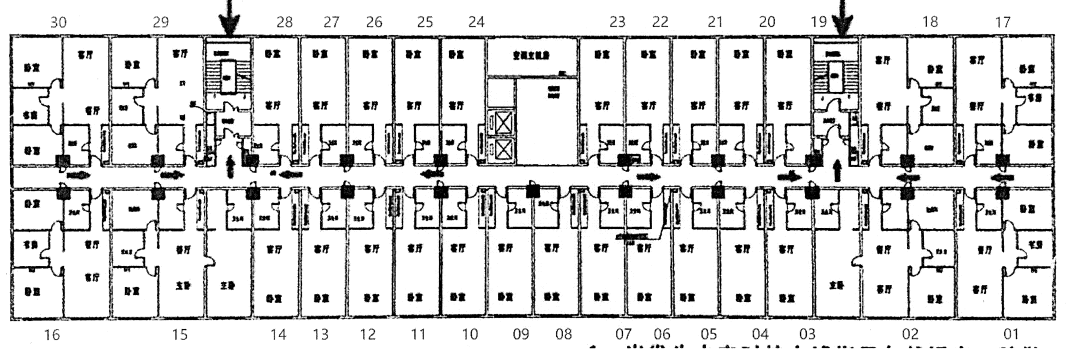 机组与房间对应表：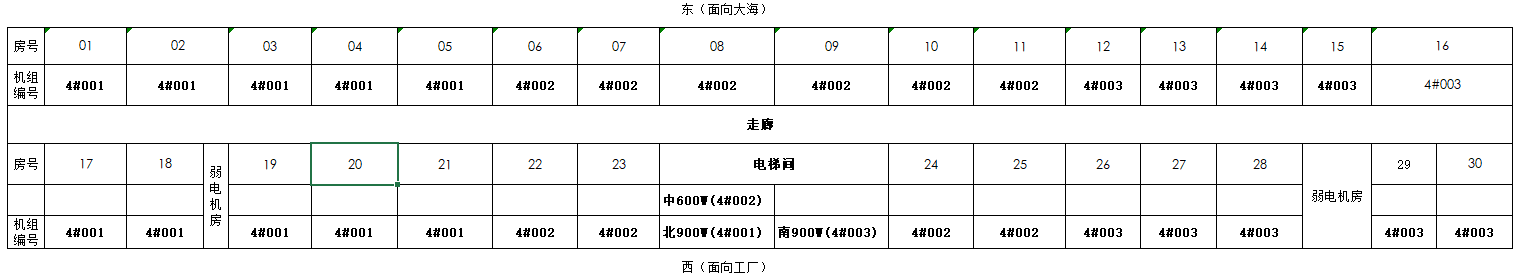 2、旧空调拆机：完成旧空调主机和室内分机拆除，拆卸下来的设备需要按照甲方指定的位置存放。3、主机和室内分机连接的铜管隐藏在石膏板集成吊顶内，本次利旧使用。利旧的铜管必须要进行氮气保压试验，并进行专业清洗，确保铜管可以正常使用，如果发现铜管有漏点或破损，则需进行损坏部分更换。因此本案需对铜管单价（元/米）报价，按最终现场实际使用的数量进行结算。4、新机安装及调试：依空调管道走向完成新空调安装，此时务必注意主机、铜管、线路（如需更换）、以及分机与房间大小的对应关系，并进行空调安装后的调试工作。5、空调主机散热风管安装：原空调主机的散热方式是通过镀锌导风管向格栅外排气的方式，原镀锌导风管尺寸规格为：长（2.2m）×宽（1.7m）×高（0.95m）每层2个，长（2.28m）×宽（1.12m）×高（0.77m）每层1个。若旧的导风管与新空调无法匹配，则导风管也需要更换，若旧风管可以利旧使用，则须进行加固安装，腐蚀部分进行防腐处理，另外施工过程必须进行现场保护，比如对排气格栅保护、恢复、清洗等。6、新空调分机安装需同时进行进/出风口格栅板清洗，如果格棚板损坏，则必须进行更换。说明：本案不包含吊顶施工，但因工作需要需移开吊板，应尽量进行吊板及龙骨的保护，工作完成后立即恢复，如确因施工需要会造成吊顶无法恢复，在需要施工前告知甲方负责人，征得甲方同意后方可施工。四、技术要求1、空调主机铜管、亲水镀膜铝翅片等部件应采用专用防腐涂料进行特殊防腐处理（酸洗钝化后的电镀防腐工艺或纳米喷涂防腐工艺及等同），具有抗腐蚀及散热特性，在防止腐蚀的同时而不影响其换热效率，要求产品防腐蚀等级WF2,适用于工业环境和沿海环境，同时提供防腐方案并承诺在本案中实施。2、空调要能满足全年365天×24小时/天的开机运行的需求。3、主机安装时要用减振垫将地脚垫高5cm以上，防止底座泡水腐蚀。4、新空调需要配备智能监控系统，具有模式锁定、温度设定、远程开停机等功能。5、为保障机组使用过程中，当系统中一个机组部件发生故障时，机组应还能稳定运行并能发出报警。6、为保障机组使用过程中电器部件节能高效，所投标多联机室外机具备应急机组、应采用高效直流变速电机，电机可实现无级变速调节。7、为保障机组使用过程中电子元器件安全可靠，所投多联机室外机采用360°冷媒直冷冷却散热技术。8、为保障机组可靠运行及使用，所有多联机产品应具有精准控温功能，同时室外机具备冷凝器冷凝，冷凝器底部过冷、板式换热器过冷等技术，实现高过冷度。9、所投变频多联机或同系列产品具有中国电器防腐蚀等级检测报告。6、投标空调产品必须为当前市场上成熟、最新一代主流机型产品，不允许为老、久等即将淘汰机型，主要参数应高于原机组参数、空调性能更优越、更加智能化。7、投标空调备选品牌：格力、海尔、美的、海信、麦克维尔、大金。说明：承包商应根据现有空调机组参数和房间布局进行实地勘查，供货清单中数据为现空调数据或核算，承包商应依铜管、房间尺寸及新空调效率等重新核算确定新空调方案，保证每个房间的空调能满足运行需求。五、资质要求1、投标单位具有独立法人资格。    2、投标单位配备有专业的售后服务人员，售服人员持有有效期内的特种作业操作证（焊接与热切割作业证，电工作业证，制冷与空调作业证），能保证接到报修电话后24h内到场维修。六、报价注意事项：1、投标文件应严格符合本项目发包文件中列出的所有条款，对于不符合项，应作为偏差项进行逐项说明，并给出可以作为替代方案的建议性解决办法。除已特殊说明的条款外，报价文件中所提供的服务应保证完全符合询价书所需要技术指标。否则，由此而产生的问题（不论报价技术文件是否被确认）均由承包商负责。2、承包商投标书须包含具体施工方案，包括人力配置和施工进度计划。3、报价须包含税金、管理费用等杂项费用以及工安费用。4、承包商报价前需了解现场实际情况，以确定施工材料数量、施工工作量，所有材料及施工过程中的机具费用均由承揽商负责，施工过程中产生其它的工作量均视为优惠报价，除铜管报单价按实结算外，其它不予追加。5、报价技术文件应包括（编制顺序以商务招标文件的要求为准）：①. 承包商简介、资质、管理体系认证、实力证明；②. 技术、功能参数、业绩证明（需提供合同复印件及提供企查查、天眼查、或启信宝查询截图，如提供虚假合同，取消投标资格。）③. 安装调试完成时间承诺；④. 投标要求的其他文件。七、质量保证本批次空调要求产品整机质保2年，压缩机质保3年。八、承包商职责1、报价前承包商可亲临现场勘察并与发包人技术人员进行技术澄清，如对发包文件要求存在异议须在投标前提出，承包商参与投标即视为已充分了解现场情况、技术要求、安全要求、福海创公司《外包项目承包商工安、环保管理规定》和《作业安全管理规定》等。2、承包商投标前须核实工作量，决购后除铜管外其它设备及材料不得以任何理由要求追加，为交钥匙工程。3、施工设备、机具、工具、作业平台、消耗品、劳保用品等由承包商自备。4、承包商施工时不得损坏现场设备，否则造成的损失须负责赔偿。5、当天施工产生的垃圾须及时运送至指定地点存放，不得随意丢弃。每天施工结束时要做到“工完、料尽、场地清”。6、施工过程发现的问题须及时向福海创公司项目负责人通报。7、承包商施工期间须遵守福海创公司的各项规章制度。8、项目完工后两周内按照要求提交书面完工报告（含竣工图）、验收证明书、项目量确认单、结算款申请单、合格证等报支资料，报告要求盖单位公章。十、事故处罚及违约条款1、承包商须严格遵守福海创安全作业规定，同福海创签订《安全环保协议书》，对于违规行为福海创有权依照《安全查核与奖惩办法》处理。2、违约解除条款承包商有下列情形之一，发包人可终止或解除本合同：①.承包商技术服务人员、施工作业人员、机具设备不足，无法满足合约要求。②.承包商违反本合同条款规定或发生事故不能履行合约。③.承包商人员有偷窃、破坏发包人财产等违章、违法行为时。④.承包商有其他违反约定的行为3次以上。⑤.承包商提供的设备、材料严重不符约定标准，经两次纠正仍达不到标准时。⑥.承包商不执行合同约定的义务。⑦.承包商未能按时提供质保服务，给发包人或第三方遭受人身或经济损失的。⑧.承包商违反福海创相关管理规定。3、承包商若因上述原因被终止或解除合约时，在福海创书面通知中止合同后，承包商必须无条件配合交接，否则造成的一切损失由承包商承担。十、特别说明1、本技术条款是对本项目的最低限度要求。承包商施工质量必须符合发包方提供的相关要求以及相应的国家法律法规、标准规范要求。2、承包商对本技术条款的严格遵守并不意味着可以解除其正确选材、施工、检试验、验收以及满足规定的操作工况等所应承担的责任，并对施工过程中涉及到的健康、安全和环境保护、消防等全面负责。3、承包商报价前应根据现场实地踏勘情况，并在施工前自行评估施工方案的可行性、安全性，提出安全施工的防护措施及应急方案，并须承担因施工危险因素考虑不周而产生后果的一切责任，所涉及的安全费用、责任风险费用均含于报价内。十一、附件：附件一：3室1卫1厅房型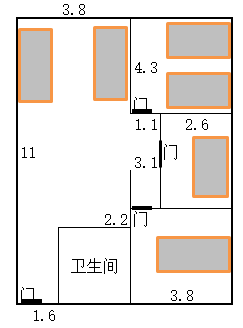 附件二：4室2卫1厅房型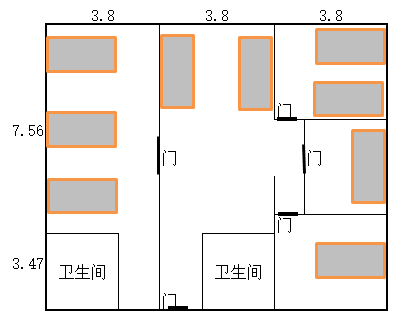 附件三：1室1卫房型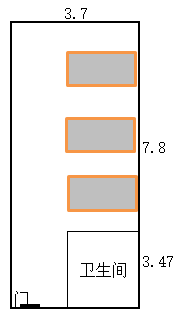 附件二参选文件范本福建福海创石油化工有限公司海边宿舍楼中央空调更新项目参选文件参选人： （打印时请取消下划线） 2024年04月参选文件编写说明（本页无须打印）1．参选人应按规定，向比选人递交参选文件，正本一份、副本一份，当正本与副本有不一致时，以正本为准。2.所有纸质文件采用A4纸胶装、平装。所有参选文件应增加统一外层包封。3.提交参选文件时提供两个包装，商务参选文件（报价单）一个包装、技术参选文件一个包装,封口处均需加盖骑缝章。4.凡因参选文件不按规定填写，或填写不清晰、不完整、或密封不合要求而引起的一切后果，由参选人自行负责。5.参选文件正本必须逐页或骑缝加盖参选人公章或由法人代表或法人代表授权人逐页签字方视为有效，同时应注明提交日期，否则视为废标。6.在外层包封上应写明参选人的名称与地址、邮政编码，以便参选出现逾期送达时能原封退回。具体样式如下：7、以下文件中绿色字体部分，请各参选单位根据实际情况填写后，修改为黑色（不加粗）字体打印。目录页码请根据实际情况编写。8、以下文件中红色字体部分，打印时请删除。目	录参选书致：福建福海创石油化工有限公司 根据贵方的比选文件， 被授权代表人姓名被我方正式授权并代表我公司单位名称递交下述文件，并对此负责。（1）参选文件（2）法定代表人授权委托书（3）参选报价单 据此参选书，我公司及签字代表宣布同意如下：     1、所递交的文件真实合法有效，且不存在任何虚假陈述或记载。     2、我方将履行比选文件规定的每一项要求：如我司中选，将严格按照服务合同约定履行各项义务。     3、我公司报价有效期为比选文件收取时间截止期后30个工作日，如我司中选，有效期将延长至合同执行完毕。被授权代表姓名：        职务：    联系方式：        邮箱：被授权代表签字：                     参  选  人：（单位名称）       法定代表人：法定代表人授权书    本授权书声明：注册于注册地址的公司名称的在下方签字（或签章）的法人代表姓名代表本公司授权被授权代表人姓名、职务为本公司的合法代理人，就福建福海创石油化工有限公司 海边宿舍楼中央空调更新项目公开自主比选，以本公司名义参与报价、合同执行并处理与之有关的其他事务，相关责任及后果由本公司承担。本授权书于2024年  月   日生效，本授权书有效期至此次报价，以及合同履行完毕时止。特此声明。    法人代表（签字）：    被授权代表签字：               单位名称：（公章）法定代表人身份证复印件被授权代表人身份证复印件企业概况（如内容超过一页，可附页）营业执照复印件参选人资格要求相关资质（包括业绩等材料，如内容超过一页，可附页）作业方案等其他（参选人认为须要提交的其他资料，如内容超过一页，可附页）参选报价单参   选   优  惠  价比选单位： 福建福海创石油化工有限公司    项目名称：福海创海边宿舍楼中央空调更新项目发包  参选优惠价（包干总价）：_RMB        元 （不含冷媒铜管及分歧管）以上报价所含发票类型及税率：                                 空调制造：空调更新内容为空调主机、室内分机更新，而铜管利旧，因此参选商需根据现用空调铜管大小、分布走向进行空调机型匹配，选择空调主机和分机参数，并完成制造和供货，参考如下供货清单： 以上报价为含税包干单价，包含但不仅限于税费，空调机安装人工费、主机吊装费、冷媒及冷媒铜管保温、空调室内排水（含保温）、风管（风口、保温）等。本项目为包工包料交钥匙工程等，除非双方另有约定外，否则比选人不再另行支付任何费用。参选人：                     （加盖参选单位章）法定代表人：                 （签字）或其授权委托代理人：                 _（签字）   联系电话及邮箱：                  编制时间：       年   月   日备注：本项报价单作为商务标需单独密封报价，待技术评选合格后方可进入商务标评标。（技术标部分无需体现该报价单！！！）承诺函致：福建福海创石油化工有限公司我公司对贵司 福海创海边宿舍楼中央空调更新项目招标文件中有关要求完全响应，完全满足供应商合格条件。如我公司能在本次中选，我公司郑重承诺如下：1、我公司将按照用户需求至上原则，保证提供优质的服务。2、我公司将严格按照比选文件、参选文件及合同的要求履行自身义务。参选人：（盖单位公章）年  月  日（一）技术部分（满分30分）（一）技术部分（满分30分）（一）技术部分（满分30分）（一）技术部分（满分30分）序号评标项目评标方法描述分值1-1所投设备制造商管理体系及品牌综合实力为保证安装工程的专业性，投标人须具备安装指导能力，具备建筑机电安装工程专业承包二级及以上资质的得1分，不满足得不得分。（提供第三方权威机构出具的认证证书复印件，加盖投标人公章装订标书中，不提供不得分）1分1-2投标货物的参数性能根据各投标人对第三条《项目内容》第1点“供货清单”各项条款内容的响应情况：（1）完全满足得2分；（2）“供货清单”中的产品参数及要求，每出现一项负偏离扣0.5分；扣完为止, 正偏离加1分，其中APF指标负偏离每项按扣1分；扣完为止；注1：最高3分；注2：请提供对照表。注3：空调制冷量及制热量为实质要求（允许正向偏离），负偏离投标无效。3分1-3投标货物及项目防腐实施方案适用于工业环境和沿海环境，同时提供防腐方案并承诺在本案中实施，根据方案可行性及方案详细给0~6分注1：请提方案及承诺书（未提供不得分），编制本项目所供货安装的产品防腐方案，得1~2分；注2：请提方案及承诺书，对所供空调主机主机及铜管、亲水镀膜铝翅片、控制部件等承诺应采用专用防腐涂料进行特殊防腐处理，得3~4分；注3：请提方案及承诺书，针对项目环境，对所供空调主机及铜管、亲水镀膜铝翅片、控制部件等采用专用防腐涂料进行特殊防腐处理，并有防腐工艺细节，得5~6分；6分1-3投标货物及项目防腐实施方案所投变频多联机或同系列产品具有中国电器防腐蚀功能，满足WF2防腐蚀等级2分，产品防腐蚀等级达到ISO标准C4高H级以的得3分，其余得不得分。(须提供第三方检测机构出具的带有CVC标志的认证证书复印件并加盖所投产品制造商公章，不提供不得分)3分1-4	安装调试完成时间2个月完成1分，每减3天加1分，最多8分，承包商须提供空调安装及调试完成保证，并写入合同纳入考核。8分1-5产品质保期满足空调要求产品整机质保2年，压缩机质保3年。满足要求得3分，，不满足要求不得分，每增加一年得1分，最高5分。5分1-6业绩 近三年(投标截止前）同类项目的实施经验且金额为100万元以上的空调安装项目业绩（包含合同及对应项目企查查、天眼查、或启信宝查询截图的复印件),每提供1项，得2分，每增加一项加2分，满分4分。（提供业绩合同及对应项目企查查、天眼查、或启信宝查询截图的复印件，未提供或不满足要求不得分；如提供虚假合同，取消投标资格。）4分（二）商务部分（满分70分）（二）商务部分（满分70分）（二）商务部分（满分70分）（二）商务部分（满分70分）2-1评审基准价计算统一采用投标报价平均值作为评标基准价，即满足采购文件要求评审价格的加权平均报价作为评审基准价，其价格分为满分。其他投标响应供应商价格分按下列公式计算：投标报价得分=70-（|Ai-评标基准价|÷评标基准价）×100×Q。其中，Ai 为通过初步评审的各合格投标人有效报价评标价；Q为折价分，即有效报价评标价每偏离本项目评标基准价1%所扣的分数：当合格投标人的有效报价评标价≤评标基准价时，Q的取值为0.50；当合格投标人的有效报价评标价>评标基准价时，Q的取值为1。评审基准价计算统一采用投标报价平均值作为评标基准价，即满足采购文件要求评审价格的加权平均报价作为评审基准价，其价格分为满分。其他投标响应供应商价格分按下列公式计算：投标报价得分=70-（|Ai-评标基准价|÷评标基准价）×100×Q。其中，Ai 为通过初步评审的各合格投标人有效报价评标价；Q为折价分，即有效报价评标价每偏离本项目评标基准价1%所扣的分数：当合格投标人的有效报价评标价≤评标基准价时，Q的取值为0.50；当合格投标人的有效报价评标价>评标基准价时，Q的取值为1。70分注：投标人应如实提供评标的相关证明材料复印件、承诺或说明并盖投标人单位公章，未提供相关证明资料复印件或承诺、说明的内容不得分。招标人将保留要求
标人提供原件予以核查的权利。评标过程中如发现填报不实，本项不得分。合同履行过程中发现本项有虚假者，取消其中标资格，并追究相应的法律责任和相应的赔偿。注：投标人应如实提供评标的相关证明材料复印件、承诺或说明并盖投标人单位公章，未提供相关证明资料复印件或承诺、说明的内容不得分。招标人将保留要求
标人提供原件予以核查的权利。评标过程中如发现填报不实，本项不得分。合同履行过程中发现本项有虚假者，取消其中标资格，并追究相应的法律责任和相应的赔偿。注：投标人应如实提供评标的相关证明材料复印件、承诺或说明并盖投标人单位公章，未提供相关证明资料复印件或承诺、说明的内容不得分。招标人将保留要求
标人提供原件予以核查的权利。评标过程中如发现填报不实，本项不得分。合同履行过程中发现本项有虚假者，取消其中标资格，并追究相应的法律责任和相应的赔偿。注：投标人应如实提供评标的相关证明材料复印件、承诺或说明并盖投标人单位公章，未提供相关证明资料复印件或承诺、说明的内容不得分。招标人将保留要求
标人提供原件予以核查的权利。评标过程中如发现填报不实，本项不得分。合同履行过程中发现本项有虚假者，取消其中标资格，并追究相应的法律责任和相应的赔偿。序号楼层机组型号规格数量所属房间（室内分机）室内分机（台）室内分机小计（台）1第五层GMV-PD900W/Nab-N11501、502、503、504、505、517、518、519、520、52123561第五层GMV-PD600W/Nab-N11506、507、508、509、510、511、522、523、524、52510561第五层GMV-PD900W/Nab-N11512、513、514、515、516、526、527、528、529、53023562第九层GMV-PD900W/Nab-N11901、902、903、904、905、917、918、919、920、92123562第九层GMV-PD600W/Nab-N11906、907、908、909、910、911、922、923、924、92510562第九层GMV-PD900W/Nab-N11912、913、914、915、916、926、927、928、929、93023563第十层GMV-PD900W/Nab-N111001、1002、1003、1004、1005、1017、1018、1019、1020、102123563第十层GMV-PD600W/Nab-N111006、1007、1008、1009、1010、1011、1022、1023、1024、102510563第十层GMV-PD900W/Nab-N111012、1013、1014、1015、1016、1026、1027、1028、1029、10302356序号品名技术参数数量单位1变频多联式空调室外机（对应90kW）制冷量≥90KW；制热量≥100KW；额定制冷功率≤11.9KW；额定制热功率≤11.3KW；风量：≥27000 m³/h；★APF≥4.556台  2变频多联式空调室外机(对应60kW)制冷量≥61.5KW；制热量≥69KW；额定制冷功率≤16.6KW；额定制热功率≤15.5KW；风量：≥16500 m³/h；★APF≥4.73台  3多联风管式室内机制冷量≥2.2KW；制热量≥2.5KW；额定功率≤0.10KW；噪声≤30dB(A)；最大静压≥30Pa；高档风量≥450m³/h★标配冷凝水泵24台  4多联风管式室内机制冷量≥2.8KW；制热量≥3.2KW；额定功率≤0.10KW；噪声≤30dB(A)；最大静压≥30Pa；高档风量≥450m³/h★标配冷凝水泵24台  5多联风管式室内机制冷量≥3.6KW；制热量≥4KW；额定功率≤0.10KW；噪声≤33dB(A)；最大静压≥30Pa；高档风量≥550m³/h★标配冷凝水泵24台6多联风管式室内机制冷量≥7.1KW；制热量≥8.0KW；额定功率≤0.10KW；最大噪声≤36dB(A)；最大静压≥30Pa；高档风量≥1020 m³/h；★标配冷凝水泵96台7线控器多联机室内机控制器168个8冷媒铜管及分歧管需报出各种不同规格的铜管单价，含保温，按实结算均为1米9安装材料及辅材包含空调机安装人工费、主机吊装费、冷媒及冷媒铜管保温、空调室内排水（含保温）、风管（风口、保温）等。本项目为包工包料交钥匙工程1批序号内容页码1参选书2法定代表人授权书3法定代表人身份证复印件4授权代表身份证复印件5企业概况6营业执照复印件7参选人资格要求相关资质8作业方案（参选人根据发包内容编制作业方案及相应工作进度，包括具体施工方案，包括人力配置和施工进度计划。）9参选报价单（该报价单需单独另外密封）10承诺函序号品名技术参数数量单位包干单价合计（元）1变频多联式空调室外机（对应90kW）制冷量≥90KW；制热量≥100KW；额定制冷功率≤11.9KW；额定制热功率≤11.3KW；风量：≥27000 m³/h；★APF≥4.556台  2变频多联式空调室外机(对应60kW)制冷量≥61.5KW；制热量≥69KW；额定制冷功率≤16.6KW；额定制热功率≤15.5KW；风量：≥16500 m³/h；★APF≥4.73台  3多联风管式室内机制冷量≥2.2KW；制热量≥2.5KW；额定功率≤0.10KW；噪声≤30dB(A)；最大静压≥30Pa；高档风量≥450m³/h★标配冷凝水泵24台  4多联风管式室内机制冷量≥2.8KW；制热量≥3.2KW；额定功率≤0.10KW；噪声≤30dB(A)；最大静压≥30Pa；高档风量≥450m³/h★标配冷凝水泵24台  5多联风管式室内机制冷量≥3.6KW；制热量≥4KW；额定功率≤0.10KW；噪声≤33dB(A)；最大静压≥30Pa；高档风量≥550m³/h★标配冷凝水泵24台6多联风管式室内机制冷量≥7.1KW；制热量≥8.0KW；额定功率≤0.10KW；最大噪声≤36dB(A)；最大静压≥30Pa；高档风量≥1020 m³/h；★标配冷凝水泵96台7线控器多联机室内机控制器168个8安装材料及辅材包含空调机安装人工费、主机吊装费、冷媒及冷媒铜管保温、空调室内排水（含保温）、风管（风口、保温）等。本项目为包工包料交钥匙工程1批包干总合计：小写人民币：    元，大写：             元（含   %增值税专用发票）包干总合计：小写人民币：    元，大写：             元（含   %增值税专用发票）包干总合计：小写人民币：    元，大写：             元（含   %增值税专用发票）包干总合计：小写人民币：    元，大写：             元（含   %增值税专用发票）包干总合计：小写人民币：    元，大写：             元（含   %增值税专用发票）包干总合计：小写人民币：    元，大写：             元（含   %增值税专用发票）包干总合计：小写人民币：    元，大写：             元（含   %增值税专用发票）序号品名技术参数数量单位包干单价合计1冷媒铜管及分歧管需报出各种不同规格的铜管单价，含保温1米依据本表具体规格的包干单价，按实际产生数量据实结算2冷媒铜管及分歧管需报出各种不同规格的铜管单价，含保温1米依据本表具体规格的包干单价，按实际产生数量据实结算3冷媒铜管及分歧管需报出各种不同规格的铜管单价，含保温1米依据本表具体规格的包干单价，按实际产生数量据实结算...备注：参选单位的报价要符合市场行情价格，发包人有权依据参选单位的报价选择自行采购由承包人免费安装或者由承包人供货及安装。备注：参选单位的报价要符合市场行情价格，发包人有权依据参选单位的报价选择自行采购由承包人免费安装或者由承包人供货及安装。备注：参选单位的报价要符合市场行情价格，发包人有权依据参选单位的报价选择自行采购由承包人免费安装或者由承包人供货及安装。备注：参选单位的报价要符合市场行情价格，发包人有权依据参选单位的报价选择自行采购由承包人免费安装或者由承包人供货及安装。备注：参选单位的报价要符合市场行情价格，发包人有权依据参选单位的报价选择自行采购由承包人免费安装或者由承包人供货及安装。备注：参选单位的报价要符合市场行情价格，发包人有权依据参选单位的报价选择自行采购由承包人免费安装或者由承包人供货及安装。备注：参选单位的报价要符合市场行情价格，发包人有权依据参选单位的报价选择自行采购由承包人免费安装或者由承包人供货及安装。